Name:_________________________________							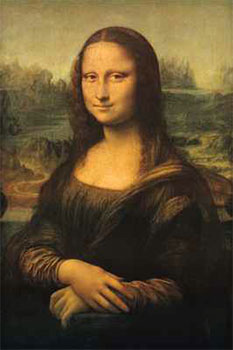 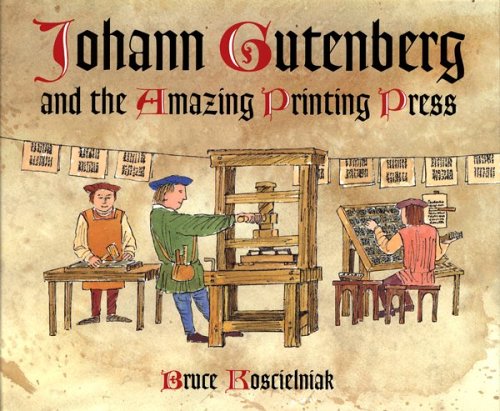 The Renaissance and Scientific Revolution Aim: To what extent can the Renaissance and Scientific Revolution be considered Europe’s Golden Age?VocabularyHeliocentric Theory- The idea that the earth and the other planets revolve around the sun.Humanism- a Renaissance intellectual movement in which thinkers studied classical texts (Greco-Roman) and focused on human potential and achievements.  Patron- A person who supports artists, especially financially. Perspective- An artistic technique that creates the appearance of three dimensions on a flat surface. Printing Press- Perfected by Johannes Gutenberg, a machine that presses images onto paper, making it possible to produced printed works quickly and cheaply.  Renaissance- A period of European history, lasting from about 1300 to 1600, during which renewed interest in classical culture led to far-reaching changes in art, learning, and views of the world. Renaissance Man- A man who strove to master, and excelled in many fields of study.  Scientific Method- A logical procedure for gathering information about the natural world, in which experimentation and observation are used to test hypotheses.   Scientific Revolution- A major change in European thought, starting in the mid-1500s, in which the study of the natural world began to be characterized by careful observation and the questioning of accepted beliefs.  Secular- Concerned with worldly rather than spiritual matters.  Vernacular- The everyday language of people in a region or country.  People of the Renaissance and Scientific Revolution Niccolo MachiavelliLorenzo de MediciMichelangeloLeonardo da VinciDesiderius ErasmusThomas MooreWilliam ShakespeareJohannes GutenbergCopernicusGalileoIsaac Newton